Ручной труд как средство социальной адаптацииВ формировании личности ребенка неоценимое значение имеют разнообразные виды художественно-творческой деятельности. Такие занятия дарят детям радость познания и творчества. Творческая реабилитация для детейнаправлена на: - совершенствование мелкой моторики рук, точности движения пальцев, -на развитие глазомера;  -способствует концентрации внимания, т.к. заставляет сосредоточиться - стимулирует развитие памяти, конструктивного мышления, творческого воображения, художественного вкуса. Занятия по ручному труду призваны научить детей не только репродуктивным путём приобретать новые навыки и умения в лепке, аппликации и конструировании, осваивать новые технологии и материалы, но и побудить интерес к творческой деятельности. В процессе занятий дети:  осваивают приёмы и методы практической работы с различными  материалами;  усваивают правила безопасности при работе с инструментами;  изготавливают художественные изделия самостоятельно и с помощью  взрослого. Конструирование расширяет детский кругозор, способствует формированию творческого отношения к окружающей жизни. Занятия по созданию изделий из бумаги воспитывают художественный вкус ребенка. Создавая поделку, ребенок творит, выдумывает, узнает много нового об инструментах, необходимых для работы, осваивает технологические проблемы, участвует в игровых ситуациях, развивает образное и пространственное мышление. Работа с бумагой и картоном способствует эстетическому развитию; дети учатся правильно подбирать цветовые сочетания, грамотно составлять композицию, выбирать форму, привыкать к аккуратности и бережному отношению к материалу. Во время занятий лепкой дети приобретают опыт использования простейших орудий (различных видов стеков), узнают свойства различных материалов (глины, пластилина, теста), возможности и особенности работы с ними. Пластилинография способствует развитию речи, воспитанию нравственно-волевых качеств: потребность и умение доводить начатое до конца, сосредоточенно и целенаправленно заниматься. В процессе занятий пластилинографией сочетается умственная и физическая активность. Для создания изображения на плоскости необходимо применять усилия, регулируя силу нажима пальцев на кусок пластилина. В работе с природным материалом развиваются такие качества как визуальное восприятие, осязание. Польза ручного труда неоспорима: 1. Развивает мелкую моторику у детей. Не один предмет не даст возможности для такого разнообразия движений пальцами кистей рук, как ручной труд. 2. Связь пальцевой моторики и речевой функции. Учёные доказали, что около трети всей площади коры головного мозга занимает проекция кисти руки, расположенная очень близко от речевой зоны. 3. Развитие воображения. Занятия творчеством дают возможность для развития зрительно-пространственного восприятия, творческого воображения, разных видов мышления, интеллектуальной активности, речи, воли, чувств 4. Самовыражение. Шедевры, которые рождаются из-под маленьких пальчиков невозможно недооценивать. Ребенок творит, создает. Каждый ребенок уникален - и игрушка, картина, поделка у него получается УНИКАЛЬНАЯ в своем роде. 5. Коррекция поведения ребенка с помощью творчества. В каждом ребенке самой природой заложена потребность мастерить. Нужно помочь ребенку поверить в свои силы и проявить себя. Нужно делать вместе, активно участвуя в процессе, подсказывая и помогая. Очень важно создать атмосферу в которой ребенок поймет, как важно доверительное общение, участие и помощь.Создавая детям условия для занятий конструированием и аппликацией, родители развивают их творческие способности.
Правила для родителей:Ребенок должен иметь максимальную свободу для проявления инициативы и необходимое физическое и психическое пространство.У ребенка не должно быть недостатка в бросовом, природном материале.Прежде всего, выберите и подготовьте специальное место для работы, где ребенку и вам никто не будет мешать. Это должен быть именно учебный уголок, создающий у ребенка рабочую атмосферу и настроение, где каждый предмет напоминает ему о его успехах в учебе. Это поможет ему настроиться на работу. Место, где ребенок работает, должно быть хорошо освещено. Свет должен падать с левой стороны. Следите за осанкой ребенка. Проверьте, соответствуют ли стол и стул росту ребенка.Помните, что для детей дошкольного возраста ведущим видом деятельности является игра. Именно в форме игры лучше всего проводить занятие по изготовлению поделок с ребенком дома. Можно «отправиться в путешествие» (в волшебный лес, в сказочное королевство, на веселую планету), пойти в гости к коту Леопольду, к почтальону Печкину. Плюшевый мишка, зайка или кукла тоже могут «побеседовать» с ребенком.Многие дети находятся под постоянным давлением страха неудачи. Чтобы помочь ребенку и ослабить его страх перед неудачами, придерживайтесь следующих правил:
- ни с кем его не сравнивайте; важны только его собственные достижения;
- следите за его настроением, ободряйте его, если чувствуете, что он сомневается и не уверен в себе;
- поддерживайте навыки, которые ребенок уже приобрел;
- напоминайте ему о конечной цели - это его подбодрит;
- поощряйте своего ребенка в самостоятельном достижении успехов;
- ни одно даже самое маленькое достижение не следует оставлять незамеченным.Помните о том, что нет лучшего стимула к продолжению работы, чем похвала.Все дети разные, и каждый из них нуждается в индивидуальном подходе. Одному ребенку нужны многократные подробные объяснения, второй все схватывает на лету, а третьему для понимания необходимо каждое правило применить на практике. Постарайтесь понять, что нужно вашему ребенку, и, отталкиваясь от этого, стройте ваши занятия.Необходимо, чтобы ребенок видел свои результаты и вашу искреннюю заинтересованность в их росте. Однако, помните, что похвала должна быть конкретной, ребенок должен отчетливо понимать, чем вы сегодня обрадованы. Если вы недовольны результатом, удержитесь от резких замечаний и ограничьтесь констатацией факта: "Уверена, в следующий раз, когда ты отдохнешь, у тебя все получится гораздо лучше"Детские работы нужно разместить в удобном месте и попросить ребенка прокомментировать их.Инструктор по труду                                                 М.А. Кожанова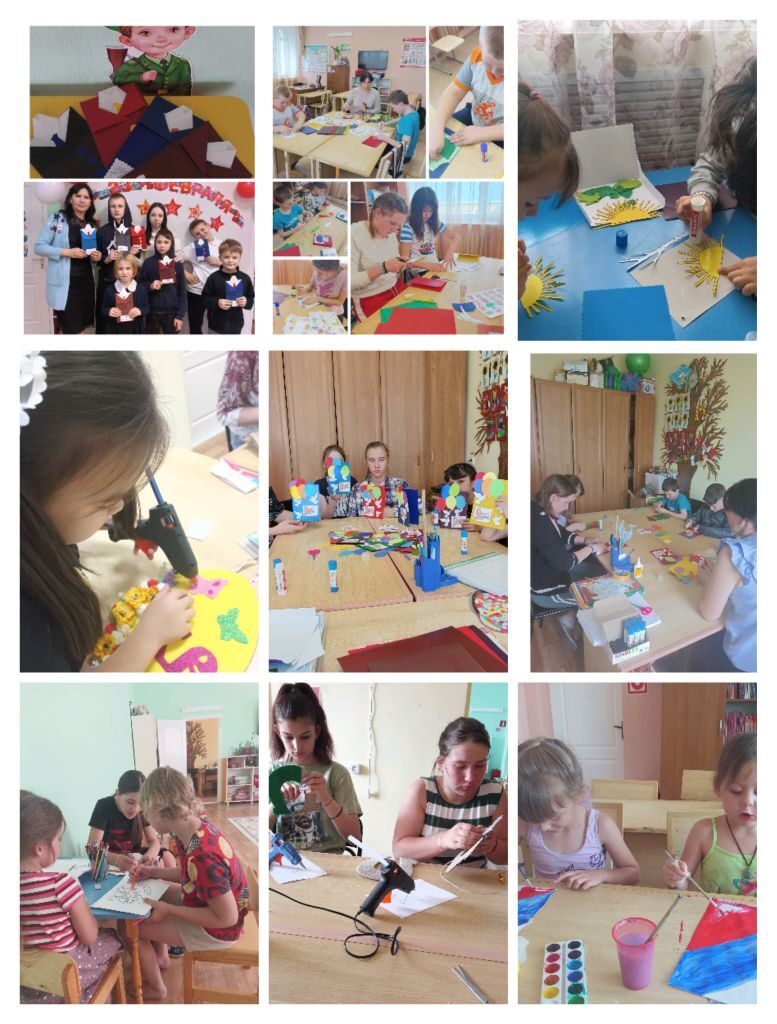 